« Toutes les couleurs » Alex Sanders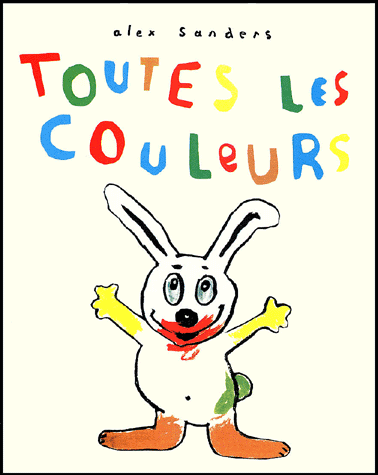 Mots isolés à traduire : FrançaisTraduit en : ALBANAISToutes les couleursTë gjitha ngjyratYoupi !Urrraaa !J'ai le derrière tout vertE kam pjesën e pasme komplet jeshileMiam ! Miam !des fraises ! …Mjam ! Mjam !Luleshtrydhe !...Oh ! j’ai la bouchetouteROUGEOh,E kam gojën komplet TË KUQEet PLOUF ! DhePLUF !j’ai lespiedstoutMARRONI kam këmbët komplet ngjyrë KAFEWah ! les joliesfleurs ! Oh !Sa lule të bukura !tiensmaman ! c’est pour toiMerri mami, janë për ty !Oh !merci mon,lulumais ! …tu as lesmains toutesJAUNES !!!Oh, faleminderit shpirti im !Por ti i ke duart komplet TË VERDHAetle derrièretoutVERTet la bouchetouteROUGEet les piedstoutMARRONDhe pjesën e pasme komplet JESHILEDhe gojën komplet TË KUQEDhe këmbët komplet ngjyrë KAFEoui maman ! Je suis de TOUTESLES COULEURSPo mami,Unë jam SHUMË NGJYRËSHet leBLEU ?Po BLU-ja !tu as oubliéLe BLEU ! Ti e harrove BLU-në !VERTJESHILEROUGEE KUQEMARRONKAFEJAUNEE VERDHËBLEUBLU